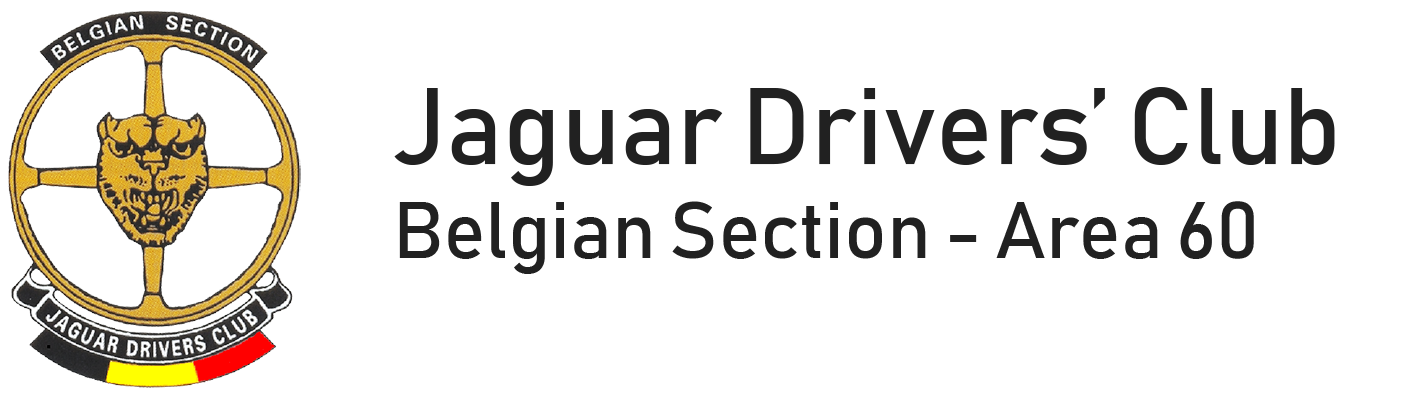 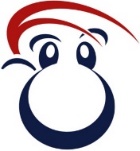                                                                                        INSCHRIJFFORMULIER COAST TO COAST 2020
DINSDAG 4 MEI t/m DINSDAG 11 MEI 2021MET BLOKLETTERS EN OVEREENKOMSTIG PASPOORT/ID-KAART INVULLEN* = doorhalen wat niet van toepassing is.Per omgaande, doch uiterlijk 01 oktober 2020 (sluitingsdatum) opsturen of e-mailen naar:European Oldtimer Tours – Willem Alexanderhof 1a - 3331 AS  ZWIJNDRECHT – NederlandTelefoon +31(0)78 619 85 25 - E-mail info@oldtimertours.nl - www.oldtimertours.nl…………………………………………………………………….			                   …………………………………………………………………….Datum									        Handtekening Aanmelder
Door het plaatsen van uw handtekening gaat u akkoord met de consumentenvoorwaarden van het ANVR. 
Deze voorwaarden zijn te vinden op de ANVR-website. Een geprinte versie kan op uw verzoek worden toegezonden. AANMELDER De heer / Mevrouw *2e PERSOON De heer / Mevrouw *Voorletters 1e Voornaam voluitRoepnaamAchternaamGeboortedatumNationaliteitStraatStraatPostcodePostcodeWoonplaatsWoonplaatsLandLand Thuis Mobiel Thuisblijvers E-mailVOERTUIGGEGEVENS                                           VOERTUIGGEGEVENS                                           VOERTUIGGEGEVENS                                           VOERTUIGGEGEVENS                                           Merk  Jaguar                                TypeBouwjaarKentekenLet op: Indien bovenstaande namen niet conform het paspoort/ID-kaart en/of de voertuiggegevens niet correct zijn ingevuld, kan dit tijdens de toertocht problemen opleveren. Let op: Indien bovenstaande namen niet conform het paspoort/ID-kaart en/of de voertuiggegevens niet correct zijn ingevuld, kan dit tijdens de toertocht problemen opleveren. Let op: Indien bovenstaande namen niet conform het paspoort/ID-kaart en/of de voertuiggegevens niet correct zijn ingevuld, kan dit tijdens de toertocht problemen opleveren. Let op: Indien bovenstaande namen niet conform het paspoort/ID-kaart en/of de voertuiggegevens niet correct zijn ingevuld, kan dit tijdens de toertocht problemen opleveren. U wenstU wenstAANMELDER2e PERSOONAnnuleringsrisicoverzekering ¹Annuleringsrisicoverzekering ¹JA / NEEN *JA / NEEN *Reisverzekering ¹Reisverzekering ¹JA / NEEN * JA / NEEN * ¹ Wij nemen contact met u op indien u een verzekering wenst.¹ Wij nemen contact met u op indien u een verzekering wenst.¹ Wij nemen contact met u op indien u een verzekering wenst.¹ Wij nemen contact met u op indien u een verzekering wenst.PreferentiesPreferentiesAANMELDER2e PERSOONDieet z.o.z.Dieet z.o.z.JA / NEEN *JA / NEEN *Kamer met gescheiden beddenKamer met gescheiden beddenJA / NEEN *JA / NEEN *AllergiekamerAllergiekamerJA / NEEN *JA / NEEN *Reissom per persoon  € 1.650,00 + € 2,50 bijdrage Stichting Calamiteitenfonds Reizen (per boeking)Reissom per persoon  € 1.650,00 + € 2,50 bijdrage Stichting Calamiteitenfonds Reizen (per boeking)Reissom per persoon  € 1.650,00 + € 2,50 bijdrage Stichting Calamiteitenfonds Reizen (per boeking)Reissom per persoon  € 1.650,00 + € 2,50 bijdrage Stichting Calamiteitenfonds Reizen (per boeking)Extra’s per persoon- 1-persoonskamer (tarief op aanvraag)- 1-persoonskamer (tarief op aanvraag)JA / NEEN *BijzonderhedenMeerdere personen op een apart formulier aanmelden.
Meerdere personen op een apart formulier aanmelden.
Meerdere personen op een apart formulier aanmelden.
Meerdere personen op een apart formulier aanmelden.
